27апреля 2020 г. ЧетвергЗанятие № 1 Ознакомление с окружающим миром:«Экологическая тропа весной»Задачи: Расширять представления детей о сезонных изменениях в природе. Показать объекты экологической тропы весной. Формировать бережное отношение к окружающей природе. Объекты экологической тропы: черемуха, пень, клумба, скворечник на дереве, кормушка для птиц.Рекомендации родителям:                            Родитель: предлагает послушать стихотворение о весне: Травка зеленеет, Солнышко блестит; Ласточка с весною В сени к нам летит. С нею солнце краше И весна милей... Прощебечь с дороги Нам привет скорей! Дам тебе я зерен; А ты песню спой Что из стран далеких Принесла с собой.       (Алексей Плещеев)    Родитель задает ребенку вопрос: скажи, о каких признаках весны говорится в стихотворении? (Ответы ребенка) рассмотрите черемуху, и на его примере понаблюдайте за тем как просыпается природа весной.Давай рассмотрим листики и веточки. Расскажи мне какие они? (Ответы ребенка) А что еще ты видишь на веточках черемухи? (Цветочки). А сейчас я предлагаю поиграть в игру.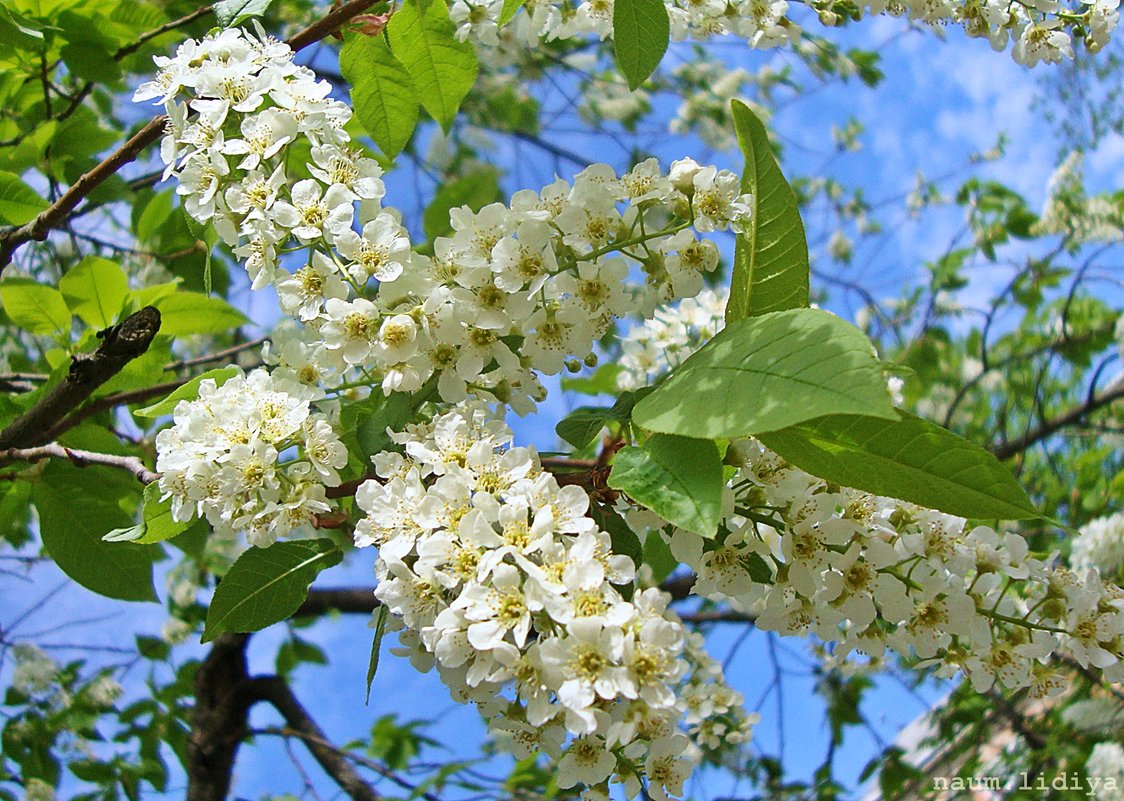 Хороводная игра «Черемуха»Взявшись за руки, ходить по кругу, и говорить:                      Всех мы за руки возьмемИ к черемухе подойдем,Ты, черемуха, подскажи,Что нам делать – покажи.Показывать различные движения, имитирующие шелест листьев, раскачивание ветвей от ветра, рост растений, полет насекомых и т.д. Родитель: Экологическая тропинка ведет нас дальше, к кормушке. Вот висит кормушка для птиц, но где же птицы? Почему сегодня мы не видим здесь птиц? (Ответы ребенка)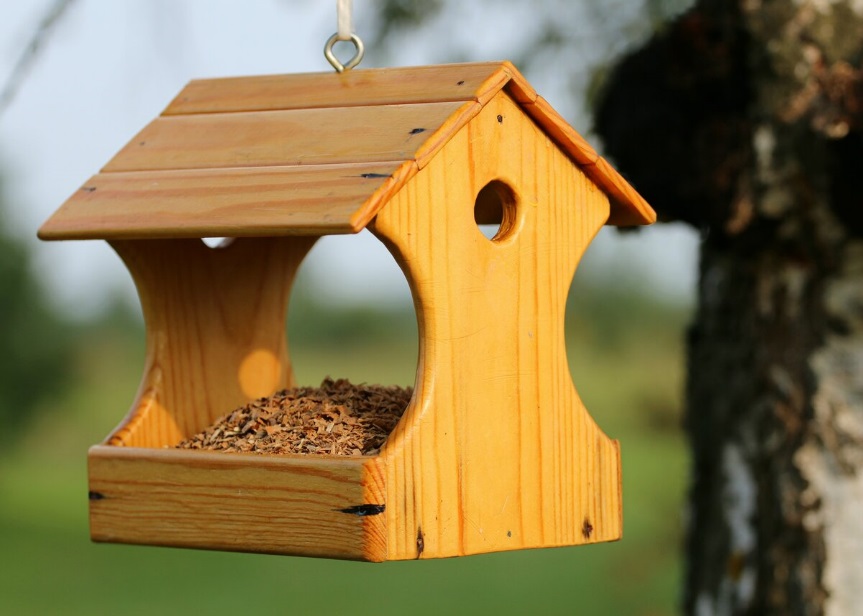 Стало тепло, и птицы теперь сами могут найти себе пищу в лесу, на земле, в траве. Как ты думаешь, чем сейчас питаются птицы? (насекомые, трава, червячки и т.д.) а теперь посмотри, что это за домик на дереве?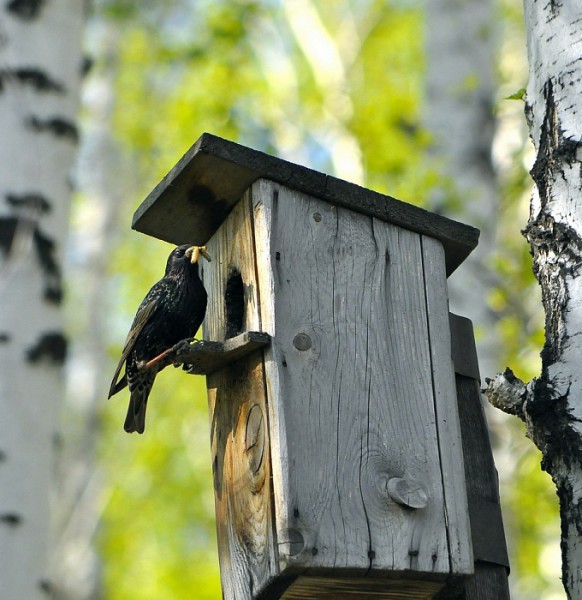  Правильно, это скворечник. А кто живет в этом домике? (Скворцы) Как ты думаешь, почему скворечник располагаю так высоко на дереве? (Ответы ребенка: чтобы никто не смог напугать птиц, ни кошка, ни собака) Скворечники и гнезда птиц нужно особенно оберегать, т.к. там выводятся из яиц маленькие птенчики.Следующая остановка у пня.Стоит в поле теремок-теремок.Он не низок, не высок, не высок.Кто, кто в теремочке живёт?Кто, кто в не высоком живёт?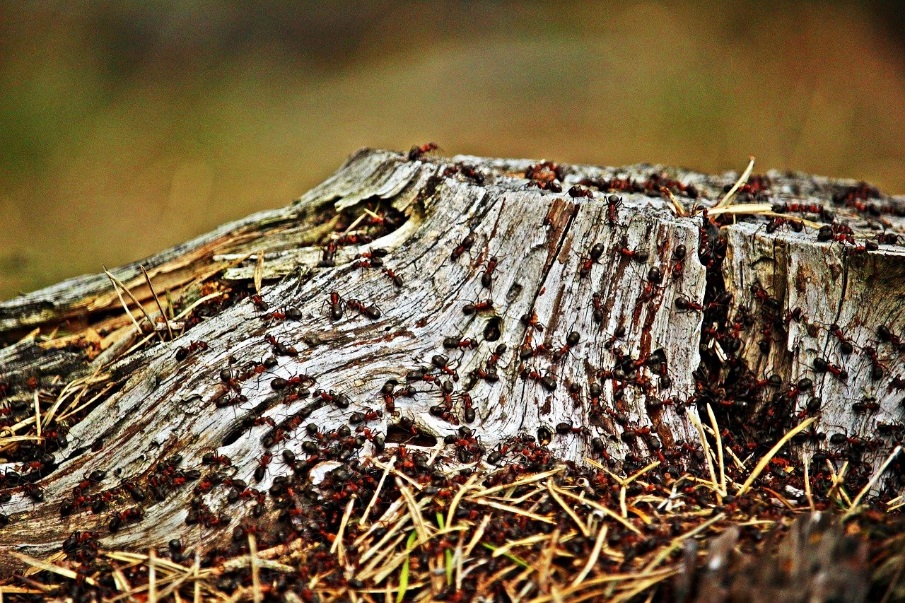 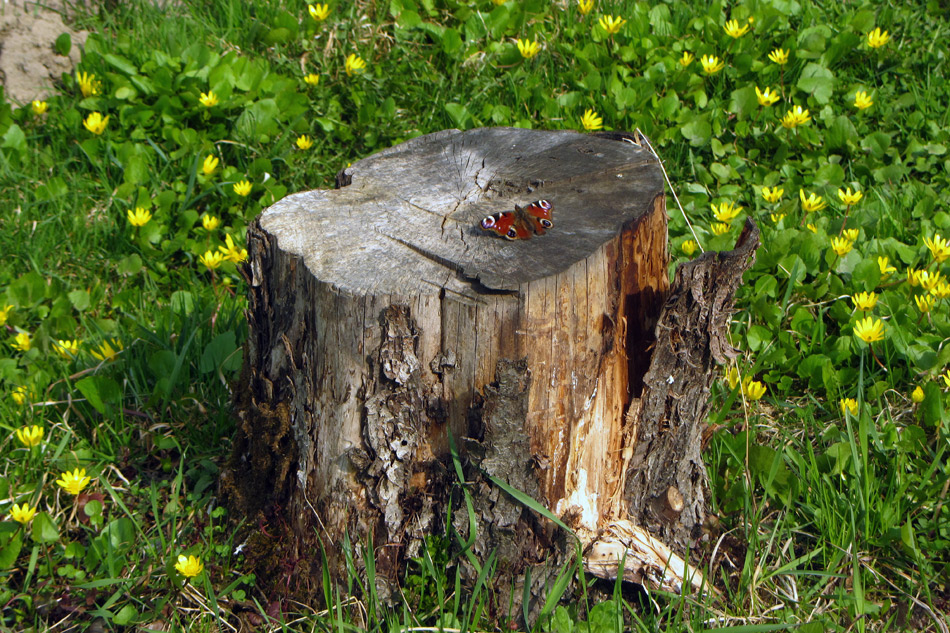  Здесь могут жить разные насекомые — муравьи, личинки бабочек, жуки и многие другие. Они зимой в пеньке квартировали, а с наступлением тёплых погожих дней выбрались наружу. А для жука-короеда и его личинок пень и стол, и дом. Они в пенёчке живут и древесиной питаются. Пройдёт года 3-4, и пень вовсе исчезнет, рассыплется трухой, станет частью почвы.Родитель: Следующая наша остановка у клумбы с цветами. Что у нас летом здесь растет.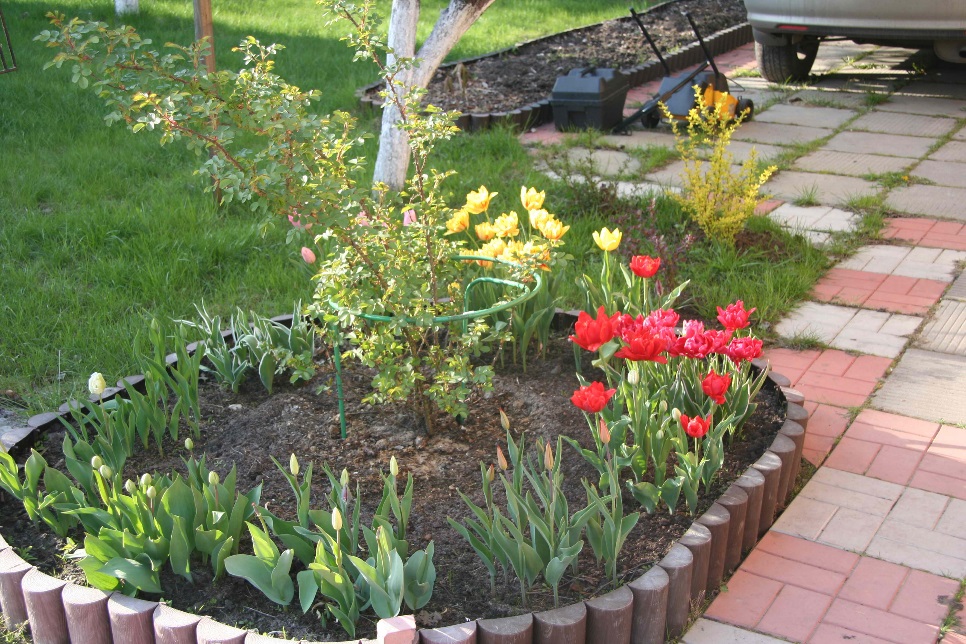         Весной еще не все растения высажены на клумбу, потому что ночью бывает холодно. На клумбе только готовят землю для посадки цветов. А ты знаешь, для чего вскапывают землю на клумбе? (Чтобы земля была мягкая, тогда растению легче будет расти, чтобы к корням поступал воздух и вода) Посмотри на нашу клумбу и скажи мне, какие цветы уже появились у нас? (Ответы детей) Опиши – какие они? (Дети описывают внешний вид растений) А теперь я хочу проверить, насколько ты был внимателен. Я буду загадывать загадки о цветах, а ты мне поможешь вспомнить росли ли такие цветы летом на нашей клумбе.Загадки.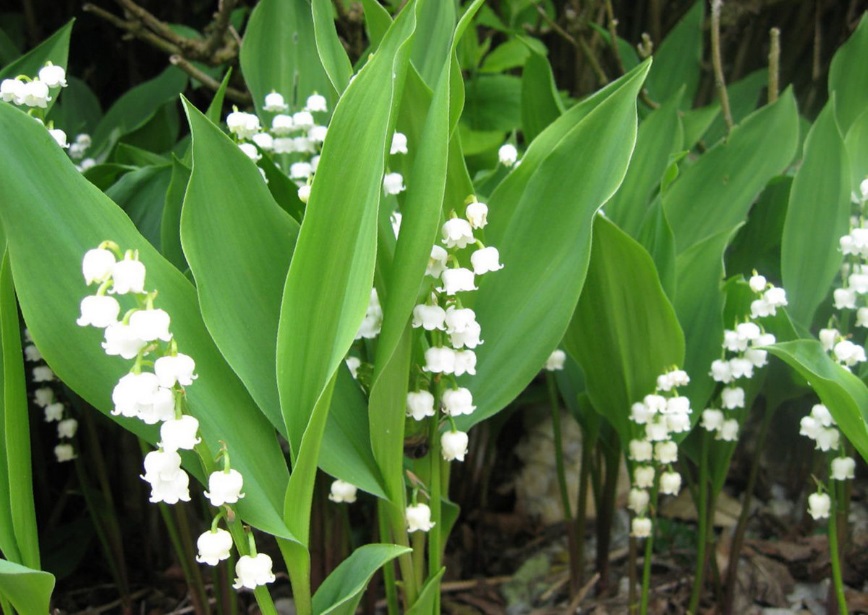 Белые горошкиНа зелёной ножке. (ландыш) Я шариком пушистым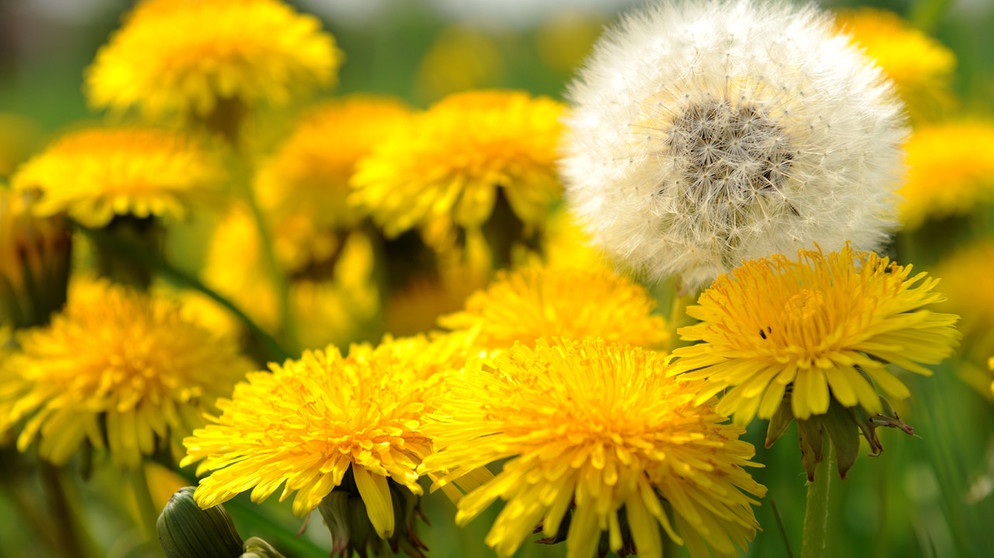 Белею в поле чистом,А дунул ветерок —Остался стебелёк. (одуванчик)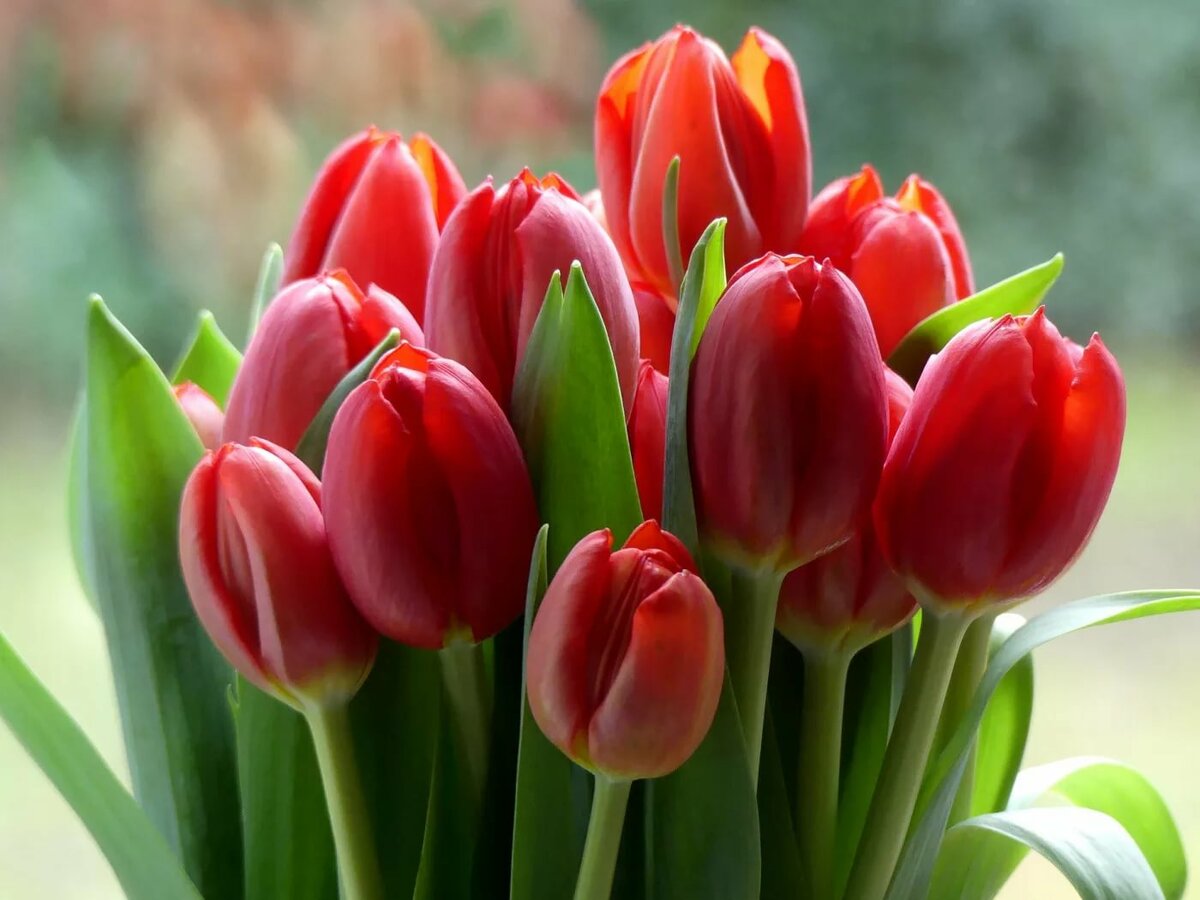 Замечательный цветок,Он как яркий огонек,Пышный, важный, словно пан,Распускается... (тюльпан)Пробивался сквозь снежок,Удивительный росток.Самый первый, самый нежный,Самый бархатный цветок! (подснежник)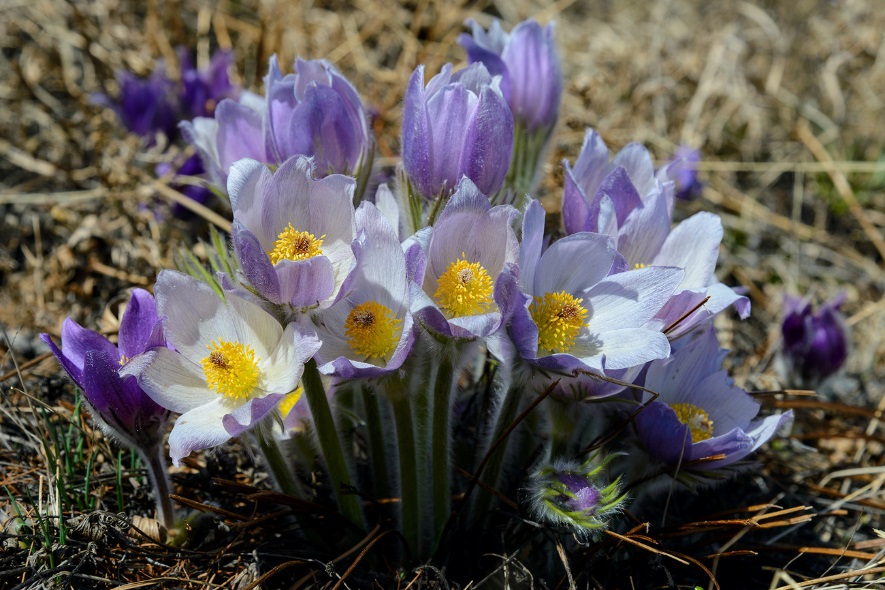 Есть у весеннего цветкаПриметы, чтоб не ошибиться:Листик — как у чеснока,А корона — как у принца! (нарцисс)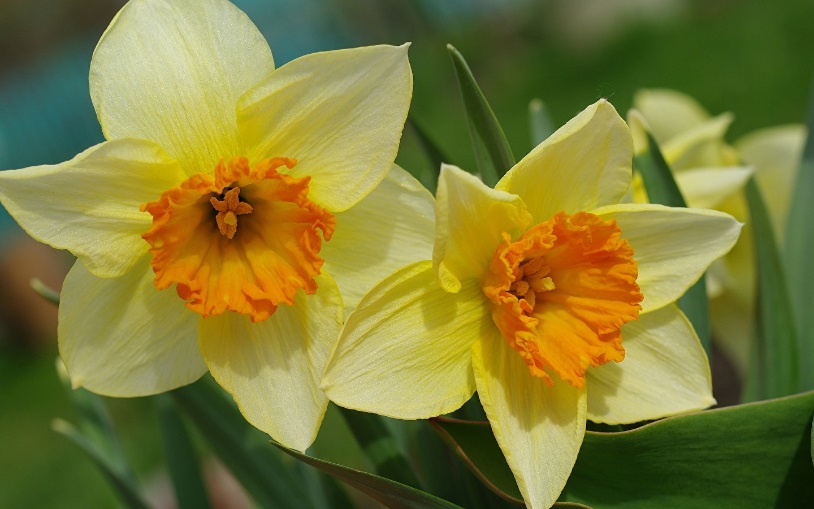 То фиолетовый, то голубой,Он на опушке встречался с тобой.Названье ему очень звонкое дали,Но только звенеть он сумеет едва ли. (колокольчик)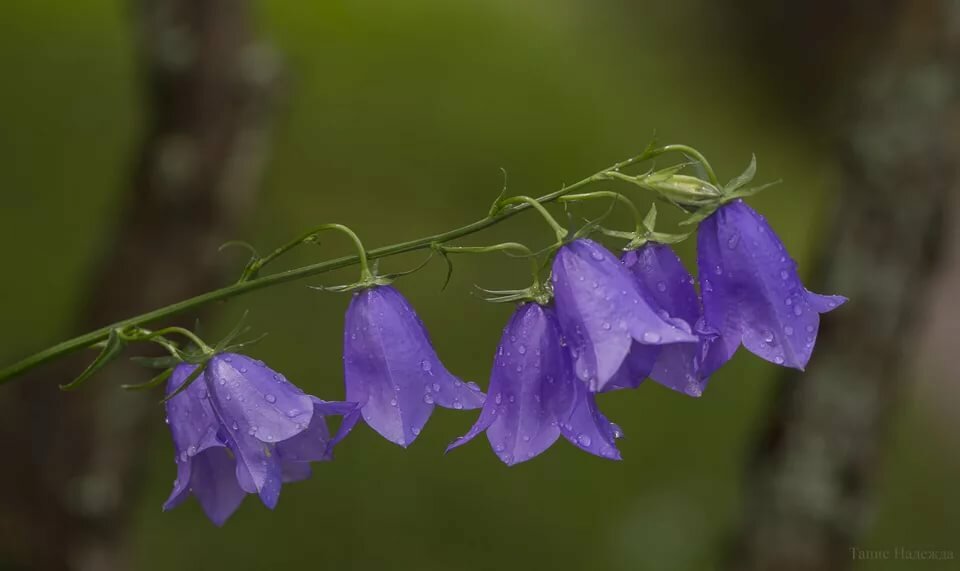 Мы сплетем веночки летом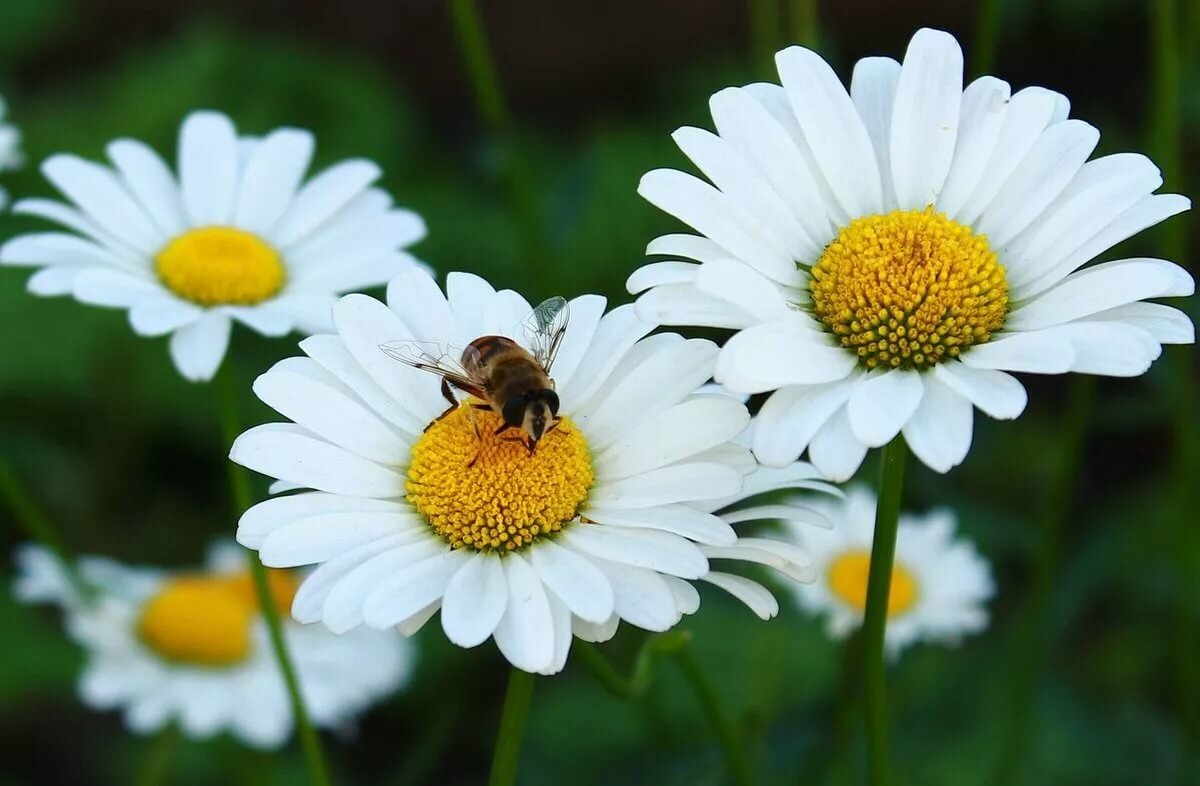 Для Оксаны, Маши, Светы,Для Алёнки, двух Наташек.Все веночки - из... (ромашек)